УКРАЇНА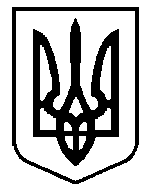 ОСИПЕНКІВСЬКА ЗАГАЛЬНООСВІТНЯ ШКОЛА І-ІІІ СТУПЕНІВБЕРДЯНСЬКОЇ РАЙОННОЇ РАДИ ЗАПОРІЗЬКОЇ ОБЛАСТІ______________________________________________________Наказ26.12.2014 											№192Про стан пожежної безпеки в школіНа виконання законів України «Про охорону праці», «Про пожежну безпеку»,  Правил пожежної безпеки для закладів освіти, установ і організацій системи освіти  Україні, виконання заходів щодо забезпечення пожежної безпеки на об'єктах освіти з постійним або тимчасовим перебуванням дітей у 2014 році, річним планом роботи школи на 2014-2015 н.р. та з метою створення безпечних умов праці та навчання учасників навчально-виховного процесу, попередження пожеж  і надзвичайних ситуацій у школі  впродовж 2014 року проводилась цілеспрямована робота щодо забезпечення дотримання вимог чинного законодавства з питань пожежної безпеки.Проводився ремонт та обслуговування електрообладнання. Впродовж року була організована робота по забезпеченню пожежної безпеки, наказами призначені відповідальні за протипожежний стан приміщень. Систематично перевірялися шляхи евакуації, стан горищ,  підвальних і підсобних приміщень. Проводились конкурси малюнків, плакатів, творів на протипожежну тематику.Згідно з вимогами чинного законодавства проводились інструктажі, навчання та перевірка знань посадовими особами вимог законодавства по забезпеченню пожежної безпеки.Впродовж року проводилась робота з учасниками навчально-виховного процесу щодо профілактики пожеж під час  навчально-виховного процесу та дотримання вимог законодавства з профілактики пожеж у побуті. Проведені заходи щодо організації навчання з цивільної оборони та відпрацьовано заходи щодо порядку дій у разі виникнення надзвичайних ситуацій.Виходячи з вищезазначеного, та з метою забезпечення пожежної безпеки підвідомчих закладів у 2015 році НАКАЗУЮ:1. Призначити відповідальною за пожежну безпеку  школи та протипожежного обладнання завідувача господарством Шевчук Н.О.2.1.Зобов'язати   завідувача господарством Шевчук Н.О. організувати  систематичне очищення горищ, підвальних приміщень та шляхів евакуації від захаращень легкозаймистими та вибухонебезпечними речовинами.2.3. Постійно стежити за комплектацією та справністю інструментів та обладнання пожежних щитів.2.4.  Сторожам школи після закінчення робочого дня здійснювати систематичний обхід приміщень та будівель школи на предмет виникнення пожежі. 2.5. Поновити план евакуації, в якому чітко розподілити обов'язки персоналу на випадок виникнення пожежі та проведення рятувальних робіт.2.6.  Утримувати електромережі та електрообладнання відповідно вимог ПУЕ. 2.7.  Обладнати двері еваковиходів, які ведуть назовні, засовами, що легко відкриваються зсередини. 3. Заступнику директора з НВР Новоселі Т.А. проводити інструктажі, навчання учасників навчально-виховного процесу, обслуговуючого персоналу правилам пожежної безпеки, правилам поводження з вибухонебезпечними предметами відповідно вимог чинного законодавства.5. Класним керівникам 1-11 класів систематично проводити бесіди з учнями щодо попередження пожеж. 6. Заступнику директора з ВР Яковенко Л.М. поновити протипожежну наочну агітацію в закладах.6.1. Організовувати конкурси малюнків, стіннівок, соціальних реклам та мультимедійних презентацій на протипожежну тематику.7.  Контроль за виконанням цього наказу залишаю за собою.Директор школи						І.В.ТарасенкоЗ наказом ознайомлені:Новосела Т.А.Гальченко Л.О.Шевчук Н.О.Прокопенко О.Г.Коржак А.С.Перетятько О.А.Кищенко Ю.І.Песчанська Л.В.Тарасенко Ю.М.Куриленко В.Г.Кіян Г.П.Ротко С.В.Тарасенко Т.А.Гаденко В.М.Стасюк Н.М.Іванова Т.В.Гуйвик О.В.Соловйова М.В.Пилипенко О.Л.